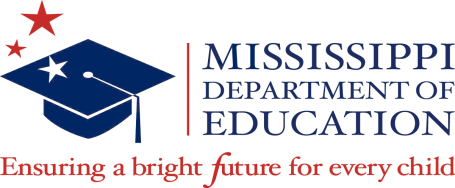 AGENDACommission on Teacher and Administrator Education, Certification, and Licensure and DevelopmentCentral High SchoolJackson, MS4th Floor Board RoomNovember 4, 201610:00 a.m.Call to Order Establishment of a QuorumApproval of the minutes of the September 9, 2016, Meeting of the Commission on Teacher and Administrator Education, Certification, and Licensure and DevelopmentApproval of the hearing subcommittee minutes of September 8, 2016Approval of the hearing subcommittee minutes of September 21, 2016Approval of the hearing subcommittee minutes of September 22, 2016Approval of the hearing subcommittee minutes of October 13, 2016Adoption of AgendaMDE UpdatesMississippi Association of Colleges of Teacher Education (MACTE) UpdatesInformation/Action Items:Consideration of Executive Session Other BusinessAdjournmentIf you need accommodations due to a disability, contact our office at 601-359-3764.NOTE: Cellular telephones and pagers must be on silent during the meeting.Discussion and/or approval of CAEP Protocols (Dr. Vanderford)Discussion and/or approval of RFP for Alternate Route Teacher Programs (Dr. Vanderford)Discussion and/or approval of the SAT equivalent scoreDiscussion and/or approval to accept Exercise Physiology (EP) courses in lieu of Exercise Science (ES) courses to use toward a Physical Education endorsement (Dr. Donna Shea)Discussion and/or approval of the Office of Secondary Education  endorsement codes (Jennifer Nance)Discussion and/or approval of the Praxis Requirements for Music Education (Dr. Don Odom and Dr. Ben Burnett)Report from the Office of Educator Misconduct Discussion and/or approval of ratifications of voluntary surrenders 